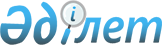 О проведении форума "Евразийская неделя" в 2017 годуРаспоряжение Совета Евразийской экономической комиссии от 3 марта 2017 года № 7.
      В целях реализации пункта 4 Решения Евразийского межправительственного совета от 29 мая 2015 г. № 2 "О мерах, направленных на развитие экспорта": 
      1. Согласиться с проведением форума "Евразийская неделя" (далее – форум) в Республике Казахстан на площадке "ЭКСПО – 2017" в августе 2017 г. 
      2. Просить правительства государств – членов Евразийского экономического союза (далее – государства-члены) и Евразийскую экономическую комиссию (далее – Комиссия) проработать вопросы по содействию в организации и проведении форума. 
      3. Просить правительства государств-членов представить в Комиссию в 15-дневный срок с даты вступления настоящего распоряжения в силу кандидатуры для включения в состав организационного комитета форума (далее – организационный комитет), предусмотрев при необходимости участие в нем представителей бизнес-сообществ. 
      4. Комиссии во взаимодействии с правительствами государств-членов предусмотреть приглашение заблаговременно на форум представителей государственных структур, бизнес-сообществ, других участников, включая представителей третьих стран. 
      5. Коллегии Комиссии: 
      утвердить состав организационного комитета под руководством члена Коллегии Комиссии, включив в него представителей государств-членов и Комиссии;
      обеспечить деятельность организационного комитета. 
      6. Организационному комитету при подготовке программы форума предусмотреть мероприятия по вопросам взаимодействия с Организацией экономического сотрудничества и развития. 
      7. Настоящее распоряжение вступает в силу с даты его принятия. 
					© 2012. РГП на ПХВ «Институт законодательства и правовой информации Республики Казахстан» Министерства юстиции Республики Казахстан
				
      Члены Совета Евразийской экономической комиссии: 

От Республики Армения 
От Республики Беларусь 
От Республики Казахстан 
От Кыргызской Республики 
От Российской Федерации 
В. Габриелян 
В. Матюшевский 
А. Мамин 
О. Панкратов 
И. Шувалов 